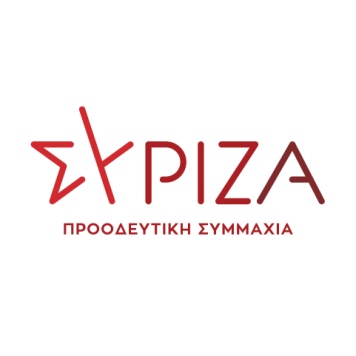 Αθήνα, 18  Οκτωβρίου  2022 ΕΡΩΤΗΣΗΠρος τους κ.κ. Υπουργούς Υποδομών & ΜεταφορώνΕσωτερικώνΘέμα: Επίλυση του ζητήματος για την ομαλή λειτουργία του νυν αεροδρομίουΤο μείζον ζήτημα της προστασίας του νυν αεροδρομίου «Νίκος Καζαντζάκης» στο Ηράκλειο από τον κίνδυνο πλημμύρας ανέδειξε η πρόσφατη φονική καταιγίδα που έπληξε το Νομό Ηρακλείου. Μέσα σε ελάχιστο χρόνο, οι χώροι του αεροδρομίου πλημμύρισαν και σταμάτησε για ένα μεγάλο χρονικό διάστημα η λειτουργία του ίδιου του αεροδρομίου το οποίο αποτελεί σήμερα το δεύτερο σε επισκεψιμότητα της χώρας καθώς και «βιτρίνα» για τον τουρισμό μας.Η κακοκαιρία προκάλεσε ζημιές στον περιβάλλοντα χώρο, ο τροχόδρομος, η πίστα, ο διάδρομος του αεροδρομίου αλλά και τα εμπορικά καταστήματα πλημμύρισαν, ενώ μέχρι και το τηλεφωνικό κέντρο σταμάτησε με αποτέλεσμα να καθίσταται αδύνατη η οποιαδήποτε επικοινωνία του επιβατικού κοινού, την ώρα που δεκάδες πτήσεις έμεινα στον αέρα και προωθούνταν σε Αθήνα, Ρόδο, Κω και Χανιά.Σύμφωνα με τον αερολιμενάρχη Γιώργο Πλιάκα είναι επιτακτικό να λυθεί το πρόβλημα των ομβρίων υδάτων της Ικάρου από όπου πρέπει να συλλέγονται τα όμβρια με ανεξάρτητο αγωγό και να κατευθύνονται στη θάλασσα. Το ζήτημα έχει τεθεί επανειλημμένως αλλά ακόμη μέχρι σήμερα δεν έχει βρεθεί λύση.Σε συνέχεια των παραπάνω, Ερωτώνται ο αρμόδιοι Υπουργοί:Ποια άμεσα μέτρα θα ληφθούν για να μην επαναληφθεί εκ νέου το δεύτερο μεγαλύτερο αεροδρόμιο της χώρας να κινδυνεύει να πλημμυρίσει και να διακοπεί η λειτουργία του;Έχει εξεταστεί η λύση του αγωγού για τη συλλογή των ομβρίων υδάτων, που προτείνεται επίσης από τον αερολιμενάρχη, και ποιες ενέργειες έχουν γίνει για την υλοποίησή του ώστε να μην καταλήγουν τα ύδατα στο νυν αεροδρόμιο;Οι Ερωτώντες ΒουλευτέςΗγουμενίδης ΝίκοςΞανθός ΑνδρέαςΠολάκης ΠαύλοςΒαρδάκης Σωκράτης Θραψανιώτης ΜανόληςΜαμουλάκης Χάρης